Wabo®Standard Finger Expansion Joint AssemblyOpen Cantilever finger expansion joint assembly  for structures requiring thermal movements 4 inches or greaterGENERALThe work specified in this section consists of fabricating, furnishing and installing a finger expansion joint assembly of the type, for the total expansion and at the locations indicated in the contract plans in accordance with this specification and the joint system Manufacturer’s instructions. PRODUCTThe Wabo®Standard finger expansion joint assembly is an open joint with interlocking steel fingers. The finger plates are supported only by the steel support and do not rest on the steel support of the opposing finger plates. The finger plates are symmetrical and not unique to one side of the joint or the other. An elastomeric Drainage Trough may be required as noted in the special provisions and is attached to both sides of the joint and sloped transversely to drain The Wabo®Standard expansion joint assembly shall be fabricated with a slight downward taper toward the ends of the fingers in order to minimize potential for snowplow blade damage.	The Wabo®Standard expansion joint assembly shall be supplied by:Watson Bowman Acme95 Pineview Drive, Amherst, New York 14228 (800) 677-4922www.watsonbowmanacme.comSUBMITTALSSubmittals shall comply with the following:Shop drawings of all structural steel fabrication, including:Complete details of system and shop assembly of all structural components.Details and procedures with associated diagrams indicating sequence of construction and installation.Wabo®Standard Finger Expansion Joint AssemblyOpen Cantilever finger expansion joint assembly  for structures requiring thermal movements 4 inches or greaterManufacturer instructions for proper installation of the expansion joint system shall be described on the shop drawings.  Shop drawings that lack Manufacturer installation instructions, may be returned without approvalCertified copies of mill reports describing the chemical and physical properties of all structural steel components of system.Certificates for welding electrodes used in fabrication and assembly.Weld procedures Quality Control Program - Manufacturer shall be ISO-9001:2015 certified and shall provide written confirmation that a formal Quality Management System and Quality Processes have been adopted in the areas of (but not limited to) Engineering, Manufacturing, Quality Control and Customer Service for all processes, products, and their components.       The contractor shall submit a written Quality Control program for review and approval by      the engineer.  Fabrication of finger joint assembly shall not be started until the quality      control program has been approved.  COMPONENT AND MATERIALS The finger joint system and all its component parts shall be supplied by the Manufacturer. The Manufacturer shall certify that the following components meet the requirements of Buy America.  The Contractor shall furnish a manufacturer’s certification that the materials proposed will meet the requirements as set forth in the specificationSteel Components All steel components of the cantilever finger expansion joint assembly shall be fabricated ASTM  A36, A572, Grade 50 or A588.  Manufacturer shall identify material grade on shop drawings for review and approval by the EngineerAll steel components shall be galvanized and conform to ASTM A123 Wabo®Standard Finger Expansion Joint AssemblyOpen Cantilever finger expansion joint assembly  for structures requiring thermal movements 4 inches or greaterAnchorageProvide concrete anchor studs factory welded to steel support plates as detailed on Manufacturer drawings for cast in-place conditions. Material shall meet the requirements of ASTM A108 with a maximum spacing of 12” on center unless project requirements govern otherwise.  Provide alternate anchorage as recommended by Manufacturer for special conditions as detailed in the contract plansCONSTRUCTION REQUIREMENTS The Contractor shall submit product information and shop drawings after award of contract.  Wabo®Standard finger expansion joint assembly shall be installed in strict accordance with the Manufacturer’s written instructions along with the advice of their qualified representative.  The expansion joint system shall be accurately set and securely supported at the correct grade and elevation at the correct joint opening as shown on the plans and shop drawings.Manufacturer shall shop prepare all stage/phase construction locations to be field welded.A site inspection of the Wabo®Standard finger expansion joint assembly after 1 year of service or within a time as stated in the special provisions.  This inspection should be done at the cost of the owner and/or contractor.   The inspection should cover system components and surrounding substrate and include owners relevant field performance of the expansion joint system.It is recommended that finger joints be cleaned and flushed including the drainage trough on an annual basis. PAYMENT The accepted quantity of Wabo®Standard finger expansion joint assembly shall be paid for at the contract unit price per linear foot.  Measurement of the system shall be taken horizontally and vertically along the centerline of the joint system between the outer limits indicated on the contract plans.  Payment will be made under:Wabo®Standard Finger Expansion Joint AssemblyOpen Cantilever finger expansion joint assembly  for structures requiring thermal movements 4 inches or greaterPAY ITEM						          PAY UNITWabo®Standard finger expansion joint assembly		Linear FootPayment shall be full compensation for all work necessary to complete the items including furnishing and installing the Finger Joint assembly.Follow us on social media for industry news, new product announcements & more: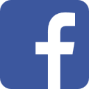 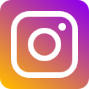 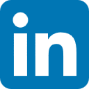 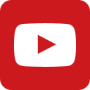 